PREGUNTAS CREATIVASTe invitamos a escribir 2 preguntas creativas para dar inicio a nuestra unidad. No olvides pedir ayuda para escribir en caso de que lo necesites y archivar tu rutina en la carpeta de ciencias sociales.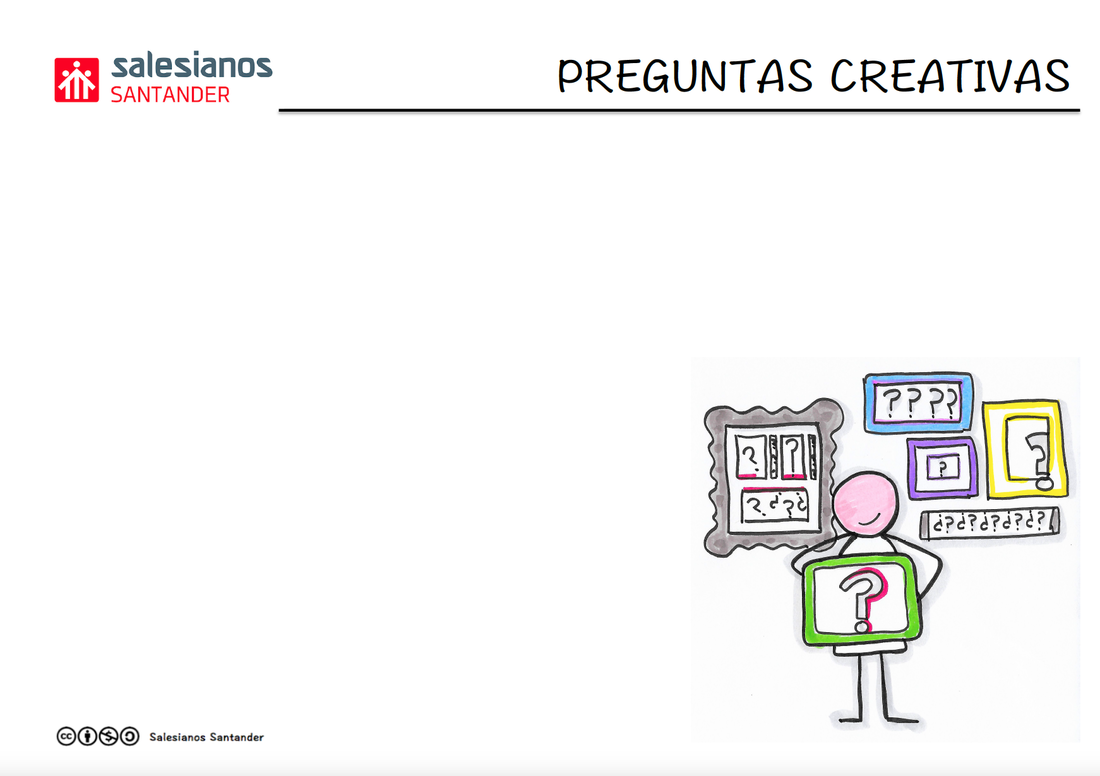 